    	Obvešča						OKTOBER 2018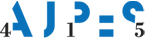 Poslovanje gospodarskih družb in podjetnikov po občinahAdut na lokalnih volitvah je lahko tudi dobra opremljenost s podatki o poslovanju gospodarstva v lastni in drugi občini. Ste vedeli, da AJPES na spletni strani vsako leto objavi informacije o poslovanju gospodarskih družb in podjetnikov po statističnih regijah, v katerih lahko v prilogah najdete ključne podatke o rezultatih poslovanja teh subjektov tudi po občinah?Poslovanje po regijah 
Spletni servis proFi=Po ponuja še večSpletni servis proFi=Po razbremeni delovne procese in hkrati zagotovi avtomatiziran prevzem kvalitetnih in ažurnih podatkov o poslovanju izbranih poslovnih subjektov neposredno v vaš informacijski sistem. Za še bolj celovit pregled poslovanja smo ga dopolnili in mu dodali: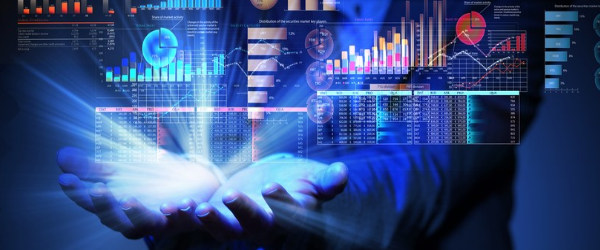 •	kazalnik tveganja poslovanja, •	zgodovino neporavnanih obveznosti (blokad) ter•	podrobnejše podatke o zastopnikih in družbenikih podjetij (lastniški deleži).Več o spletnem servisu proFi=PoEvidenca nevladnih organizacij v javnem interesuS 14. 10. 2018 AJPES vzpostavlja Evidenco nevladnih organizacij v javnem interesu, v kateri bodo prvič na enem mestu zbrani podatki o vseh nevladnih organizacijah v javnem interesu. Ministrstva bodo podatke o obstoječih nevladnih organizacijah s statusom javnega interesa vpisala v enotno evidenco do 14. 1. 2019, ko bo ta tudi javno objavljena na portalu AJPES.